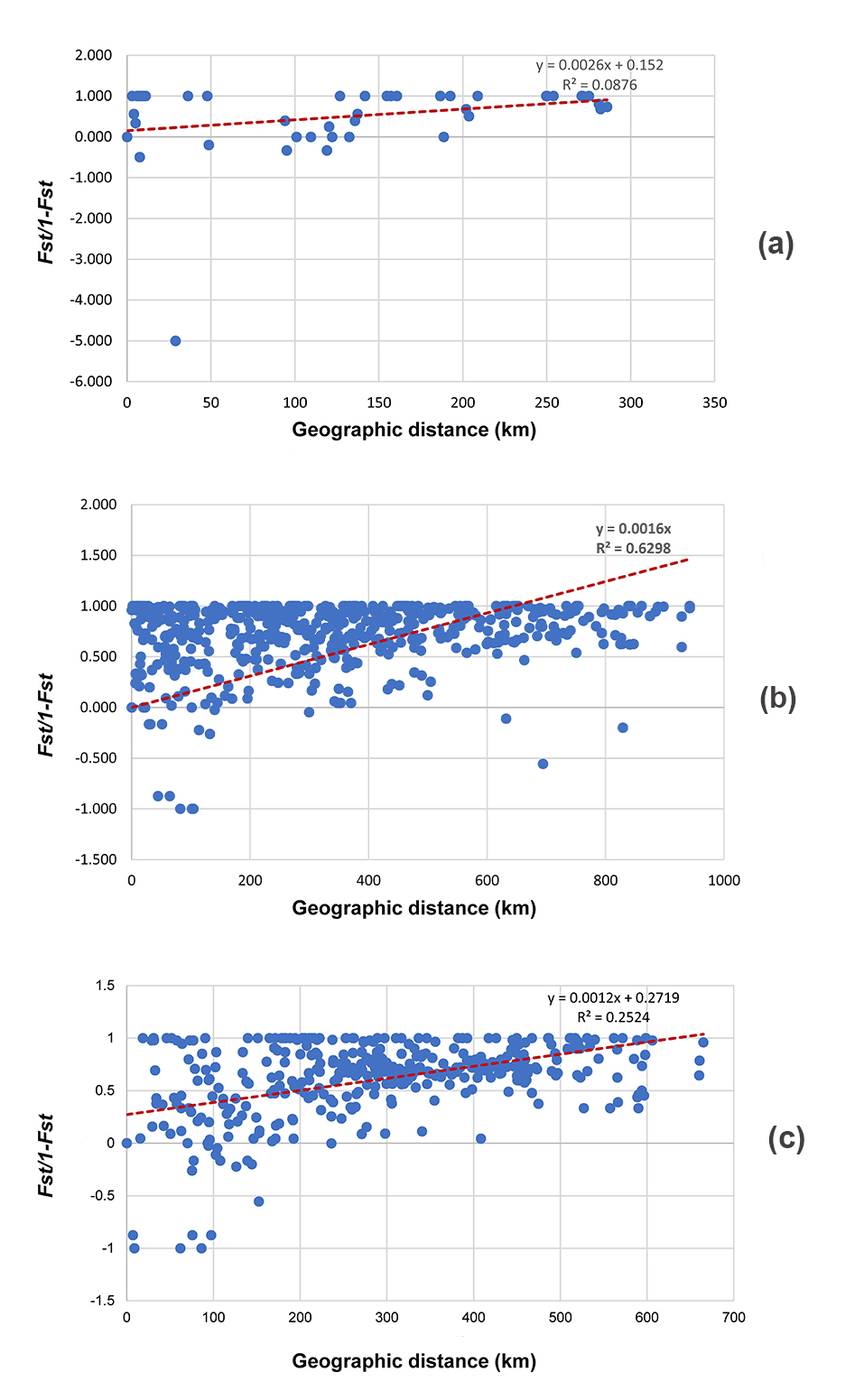 Figure S1. Correlation analysis between the pairwise FST/(1–FST) values and the geographic distance based on mtDNA COI sequences: for (a) Clade I, Zaisan populations; (b) Clade II, Dzungar populations; (c) all data. 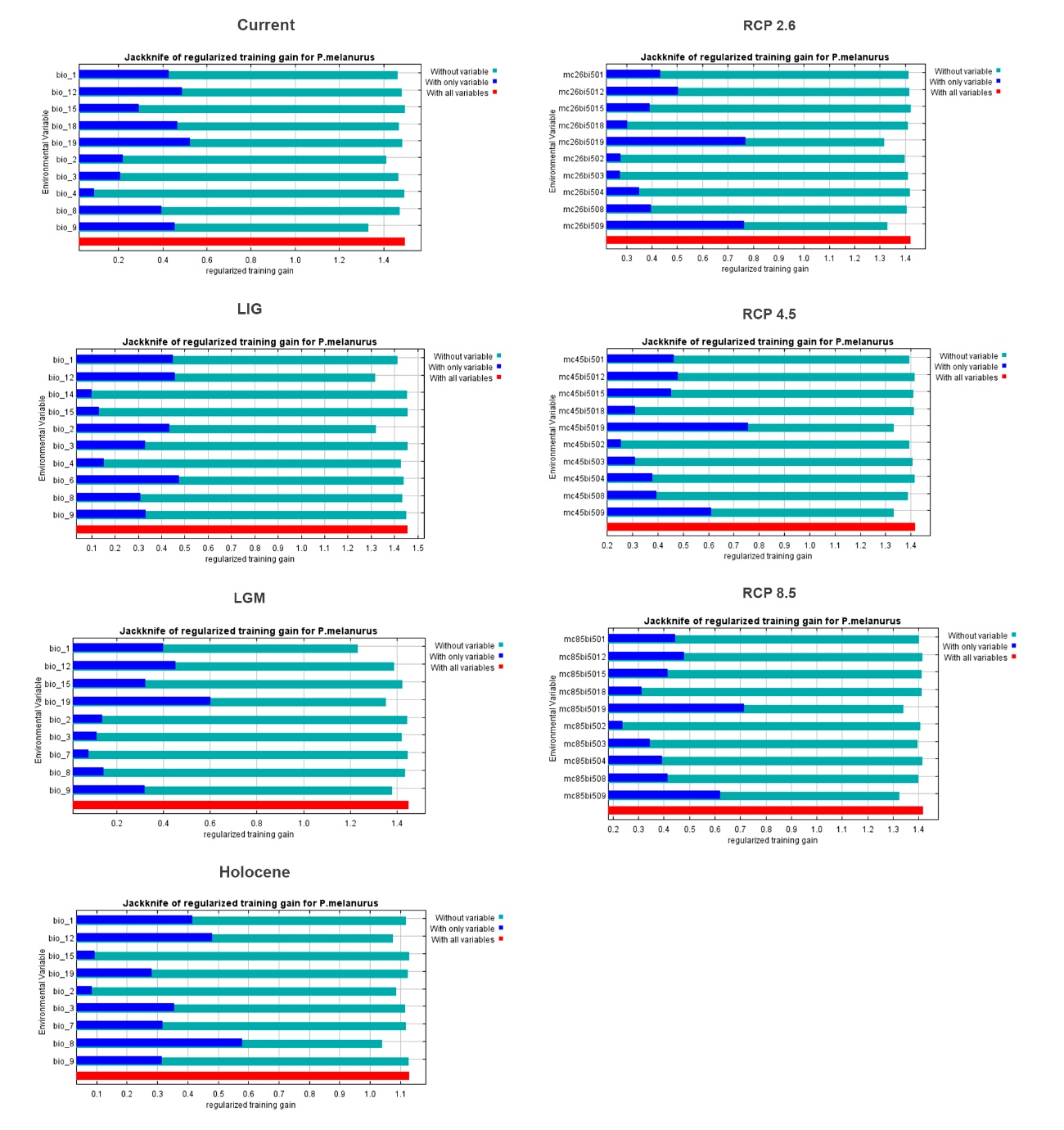 Figure S2. The Jackknife analysis of regularized training gain from retained environmental variables that highly contributed to the distribution model.Table S1. List of analyzed specimens, geographical origin, clade assignment and GenBank accession number.Table S2. Environmental variables highly contributed to the SDM of P. melanurus with Pearson correlation coefficients r ≥ 0.8.Table S3. Sampling sites retained after rarefication for species distribution modeling.Table S4. Hierarchical analysis of AMOVA for testing the genetic subdivision of populations of P. melanurus using COI sequences. Statistical significance at p ≤ 0.001.Site numberVouchernumberHaplotype numberLocality (Lat./Long.)Clade/SubcladeGenBankaccession numberSite 1Guo3161H6Ulungur (47.01/87.26)IIc3MW856942Site 1Guo3168H6Ulungur (47.01/87.26)IIc3MW856943Site 1Guo3169H12Ulungur (47.01/87.26)IIc3MW856944Site 1Guo3170H6Ulungur (47.01/87.26)IIc3MW856945Site 1Guo3171H13Ulungur (47.01/87.26)IIc3MW856946Site 2GXG294H6Karamay (46.41/85.95)IIc3MW857007Site 2GXG295H6Karamay (46.41/85.95)IIc3MW857008Site 2GXG296H31Karamay (46.41/85.95)IIc3MW857009Site 2GXG297H13Karamay (46.41/85.95)IIc3MW857010Site 2GXG298H32Karamay (46.41/85.95)IIc3MW857011Site 2GXG299H33Karamay (46.41/85.95)IIc3MW857012Site 2GXG303H34Karamay (46.41/85.95)IIc3MW857013Site 2GXG654H31Karamay (46.41/85.95)IIc3MW857058Site 2GXG655H6Karamay (46.41/85.95)IIc3MW857059Site 3Guo2320H6Karamay (45.13/85.05)IIc3MW856928Site 3Guo2321H7Karamay (45.13/85.05)IIc3MW856929Site 3Guo2322H6Karamay (45.13/85.05)IIc3MW856930Site 3Guo2324H6Karamay (45.13/85.05)IIc3MW856931Site 4GXG352H41Hoboksar (46.76/85.74)IIc3MW857029Site 4GXG353 H41Hoboksar (46.76/85.74)IIc3MW857030Site 4GXG354H13Hoboksar (46.76/85.74)IIc3MW857031Site 4GXG355H41Hoboksar (46.76/85.74)IIc3MW857032Site 4GXG356H13Hoboksar (46.76/85.74)IIc3MW857033Site 4GXG357H13Hoboksar (46.76/85.74)IIc3MW857034Site 4GXG358H41Hoboksar (46.76/85.74)IIc3MW857035Site 4GXG359H41Hoboksar (46.76/85.74)IIc3MW857036Site 4GXG360H13Hoboksar (46.76/85.74)IIc3MW857037Site 4GXG665H41Hoboksar (46.76/85.74)IIc3MW857062Site 4GXG666H41Hoboksar (46.76/85.74)IIc3MW857063Site 5GXG315H6Hoboksar (46.57/85.64)IIc3MW857014Site 5GXG316H35Hoboksar (46.57/85.64)IIc3MW85701Site 5GXG318H36Hoboksar (46.57/85.64)IIc3MW857016Site 5GXG319H36Hoboksar (46.57/85.64)IIc3MW857017Site 5GXG320H35Hoboksar (46.57/85.64)IIc3MW857018Site 5GXG321H35Hoboksar (46.57/85.64)IIc3MW857019Site 6GXG325 H37Hoboksar (46.50/85.14)IIc3MW857020Site 6GXG326H6Hoboksar (46.50/85.14)IIc3MW857021Site 6GXG327H38Hoboksar (46.50/85.14)IIc3MW857022Site 6GXG328H38Hoboksar (46.50/85.14)IIc3MW857023Site 6GXG329H37Hoboksar (46.50/85.14)IIc3MW857024Site 6GXG330 H39Hoboksar (46.50/85.14)IIc3MW857025Site 6GXG331H37Hoboksar (46.50/85.14)IIc3MW857026Site 6GXG332H6Hoboksar (46.50/85.14)IIc3MW857027Site 6GXG657H38Hoboksar (46.50/85.14)IIc3MW857060Site 6GXG658H47Hoboksar (46.50/85.14)IIc3MW857061Site 7GXG351H40Emin (46.20/84.53)IIc1MW857028Site 8Guo2300H4Toli (45.88/84.49)IIc3MW856984Site 8Guo2301H4Toli (45.88/84.49)IIc3MW856926Site 8Guo2302H5Toli (45.88/84.49)IIc3MW856927Site 9GXG293 H4Toli (45.93/84.62)IIc3MW857006Site 9GXG652H4Toli (45.93/84.62)IIc3MW857057Site 10GXG572H6Fuyun (46.42/89.02)IIc3MW857051Site 10GXG573H6Fuyun (46.42/89.02)IIc3MW857052Site 10GXG574H6Fuyun (46.42/89.02)IIc3MW857053Site 10GXG575H6Fuyun (46.42/89.02)IIc3MW857054Site 10GXG710H6Fuyun (46.42/89.02)IIc3MW857073Site 10GXG711H6Fuyun (46.42/89.02)IIc3MW857074Site 11GXG379H6Jeminay (47.31/86.76)IIc3MW857038Site 11GXG380H6Jeminay (47.31/86.76)IIc3MW857039Site 11GXG381H42Jeminay (47.31/86.76)IIc3MW857040Site 11GXG382H43Jeminay (47.31/86.76)IIc3MW857041Site 11GXG383H44Jeminay (47.31/86.76)IIc3MW857042Site 11GXG384H45Jeminay (47.31/86.76)IIc3MW857043Site 11GXG385H38Jeminay (47.31/86.76)IIc3MW857044Site 11GXG387H6Jeminay (47.31/86.76)IIc3MW857045Site 11GXG390H46Jeminay (47.31/86.76)IIc3MW857046Site 11GXG404H6Jeminay (47.31/86.76)IIc3MW857047Site 11GXG681H6Jeminay (47.31/86.76)IIc3MW857064Site 11GXG682H48Jeminay (47.31/86.76)IIc3MW857065Site 11GXG683H6Jeminay (47.31/86.76)IIc3MW857066Site 12Guo2208H1Shihezi (44.64/86.18)IIc3MW856918Site 13Guo4240H16Fukang (44.95/88.43)IIc2MW856953Site 13Guo4241H17Fukang (44.95/88.43)IIc2MW856954Site 13Guo4242H18Fukang (44.95/88.43)IIc2MW856955Site 13Guo4292H17Fukang (44.95/88.43)IIc2MW856961Site 14Guo4300H21Fukang (44.53/88.28)IIc2MW856962Site 14Guo4472H21Fukang (44.53/88.28)IIc2MW856963Site 14Guo4473H17Fukang (44.53/88.28)IIc2MW856964Site 15Guo4576H21Fukang (44.68/88.26)IIc2MW856966Site 15Guo4577H21Fukang (44.68/88.26)IIc2MW856967Site 16Guo4579H22Jimsar (44.51/88.82)IIc2MW856968Site 16Guo4580H22Jimsar (44.51/88.82)IIc2MW856969Site 16Guo4581H23Jimasar (44.51/88.82)IIc2MW856970Site 16Guo4286H16Jimsar (44.51/88.82)IIc2MW856960Site 17GXG255H27Ebinur (45.11/82.61)IIc1MW856994Site 17GXG256H30Ebinur (45.11/82.61)IIc1MW856995Site 18Guo7432H25Ebinur (44.77/82.87)IIc1MW856978Site 19Guo6433H24Bortala (44.61/81.69)IIc1MW856975Site 19Guo6434H24Bortala (44.61/81.69)IIc1MW856976Site 19Guo7437H24Bortala (44.61/81.69)IIc1MW856979Site 19Guo7438H24Bortala (44.61/81.69)IIc1MW856980Site 19Guo7439H26Bortala (44.61/81.69)IIc1MW856981Site 19Guo7440H24Bortala (44.61/81.69)IIc1MW856982Site 19Guo7441H24Bortala (44.61/81.69)IIc1MW856983Site 20GXG283H3Bortala (45.19/82.60)IIc1MW857005Site 21Guo4087H14Kuytun (44.36/85.11)IIc1MW856947Site 22GXG234 H27Bole (44.92/81.69)IIc1MW856985Site 22GXG235H28Bole (44.92/81.69)IIc1MW856986Site 22GXG236H24Bole (44.92/81.69)IIc1MW856987Site 22GXG237H28Bole (44.92/81.69)IIc1MW856988Site 22GXG238H24Bole (44.92/81.69)IIc1MW856989Site 22GXG239H24Bole (44.92/81.69)IIc1MW856990Site 22GXG242H27Bole (44.92/81.69)IIc1MW856991Site 22GXG244H24Bole (44.92/81.69)IIc1MW856992Site 22GXG246 H29Bole (44.92/81.69)IIc1MW856993Site 22GXG635H27Bole (44.92/81.69)IIc1MW857055Site 22GXG637H27Bole (44.92/81.69)IIc1MW857056Site 23Guo4562H19Qitai (44.19/90.03)IIaMW856965Site 24Guo4258H2Qitai (44.54/90.02)IIbMW856956Site 24Guo4259H19Qitai (44.54/90.02)IIaMW856957Site 24Guo4260H20Qitai (44.54/90.02)IIaMW856958Site 24Guo4262H19Qitai (44.54/90.02)IIaMW856959Site 25GXG257H3Alashankou (45.25/82.62)IIc1MW856996Site 25GXG258H3Alashankou (45.25/82.62)IIc1MW856997Site 25GXG259H30Alashankou (45.25/82.62)IIc1MW856998Site 25GXG260 H27Alashankou (45.25/82.62)IIc1MW856999Site 25GXG262H3Alashankou (45.25/82.62)IIc1MW857000Site 25GXG263 H3Alashankou (45.25/82.62)IIc1MW857001Site 25GXG268H30Alashankou (45.25/82.62)IIc1MW857002Site 25GXG270H3Alashankou (45.25/82.62)IIc1MW857003Site 25GXG271H3Alashankou (45.25/82.62)IIc1MW857004Site 26Guo2209H2Jinghe (44.54/82.65)IIbMW856919Site 26Guo2210H2Jinghe (44.54/82.65)IIbMW856920Site 26Guo2211H2Jinghe (44.54/82.65)IIbMW856921Site 26Guo2212H2Jinghe (44.54/82.65)IIbMW856922Site 26Guo2213H2Jinghe (44.54/82.65)IIbMW856923Site 26Guo2214H2Jinghe (44.54/82.65)IIbMW856924Site 26Guo4095H15Jinghe (44.54/82.65)IIbMW856948Site 26Guo4096H2Jinghe (44.54/82.65)IIbMW856949Site 26Guo4100H2Jinghe (44.54/82.65)IIbMW856950Site 26Guo4101H2Jinghe (44.54/82.65)IIbMW856951Site 26Guo4102H2Jinghe (44.54/82.65)IIbMW856952Site 27Guo541H2Jinghe (44.54/82.58)IIbMW856971Site 27Guo542H3Jinghe (44.54/82.58)IIc1MW856972Site 27Guo544H2Jinghe (44.54/82.58)IIbMW856973Site 27Guo545H2Jinghe (44.54/82.58)IIbMW856974Site 28Guo7427H3Jinghe (44.56/83.37)IIc1MW856977Site 29Guo2285H3Jinghe (44.54/82.58)IIc1MW856925Site 30Guo3084H11Bolade (48.16/86.66)IMW856941Site 31Guo3064H10Buerjin (48.03/86.90)IMW856936Site 31Guo3065H10Buerjin (48.03/86.90)IMW856937Site 31Guo3066H10Buerjin (48.03/86.90)IMW856938Site 31Guo3067H10Buerjin (48.03/86.90)IMW856939Site 31Guo3068H10Buerjin (48.03/86.90)IMW856940Site 32GXG411H9Buerjin (47.68/86.81)IMW857048Site 32GXG412H9Buerjin (47.68/86.81)IMW857049Site 32GXG413H9Buerjin (47.68/86.81)IMW857050Site 32GXG692H9Buerjin (47.68/86.81)IMW857067Site 32GXG693H9Buerjin (47.68/86.81)IMW857068Site 32GXG694H9Buerjin (47.68/86.81)IMW857069Site 32GXG695H9Buerjin (47.68/86.81)IMW857070Site 32GXG696H9Buerjin (47.68/86.81)IMW857071Site 32GXG697H9Buerjin (47.68/86.81)IMW857072Site 33Guo3028H8Zaisan (47.71/85.59)IMW856932Site 33Guo3030H8Zaisan (47.71/85.59)IMW856933Site 33Guo3038H9Zaisan (47.71/85.59)IMW856934Site 33Guo3040H9Zaisan (47.71/85.59)IMW856935Site 34KZL118H9Kurchum (47.94/85.08)IMW857082Site 34KZL119H9Kurchum (47.94/85.08)IMW857078Site 34KZL120H50Kurchum (47.94/85.08)IMW857079Site 34KZL121H9Kurchum (47.94/85.08)IMW857080Site 34KZL122H9Kurchum (47.94/85.08)IMW857081Site 35KZ202H49Kurchum type locality (48.85/83.38)IMW857075Site 36KZL107H49Kokpekty district E KZ (48.80/83.42)IMW857076Site 36KZL108 H49Kokpekty district E KZ (48.80/83.42)IMW857077Sequences from previous studiesSequences from previous studiesSequences from previous studiesSequences from previous studiesSequences from previous studiesSequences from previous studiesSite 37KF691725H52Bukhtarma (48.83/83.43)I[38]Site 37MK461427H56Bukhtarma (48.83/83.43)I[32]Site 38MK461428H54Alakol (45.64/82.17)IIc1[38]Site 38KF691726H51Alakol (45.64/82.17)IIc1[38]Site 39MF567976H51Dzungar Gate (45.31/82.42)IIc1[32]Site 40MK461426H53Zaisan county (47.65/85.54)I[32]Site 41MK461384H55Zhalanashkol Lake (45.40/82.09)IIc1[32]Site 42MK461456H55Dzungar Gate (45.23/82.48)IIc1[32]Site 43MK461378H57Black Irtysh (47.90/85.01)I[32]Site 44MK461377H58Aygyrkum (47.64/85.23)I[32]Environmental variable Contribution %Annual mean temperature (Bio 1)38.7%Precipitation of driest month (Bio 14)14.5%Mean diurnal range of temperature (Bio 2)12.7%Temperature of the wettest quarter (Bio 8)9% Isothermality (Bio 3)6.3%NumberSiteSampling SiteLongitudeLatitude1Site 1Ulungur87.2647.012Site 2Karamay85.9546.413Site 3Karamay85.0545.134Site 4Hoboksar 85.7446.765Site 6Hoboksar 85.1446.506Site 7Emin84.5346.207Site 8Toli84.4945.888Site 10Fuyun 89.0246.429Site 11Jeminay86.7647.3110Site 12Shihezi86.1844.6411Site 13Fukang88.4344.9512Site 14Fukang88.2644.6813Site 16Jimsar88.8244.5114Site 17Ebinur82.6145.1115Site 18Ebinur82.8744.7716Site 19Bortala81.6944.6117Site 21Kuytun85.1144.3618Site 22Bole81.6944.9219Site 23Qitai90.0344.1920Site 24Qitai90.0244.5421Site 26Jinghe82.6544.5422Site 29Jinghe82.5844.5423Site 30Bolade86.6648.1624Site 32Buerjin 86.8147.6825Site 33Zaisan 85.5947.7126Site 34Kurchum83.3848.8527Site 35Kokpekty83.4248.8028Site 38Alakol 82.1745.6429Site 39Dzungar Gate82.4845.2330Site 41Zhalanashkol82.0945.4031Site 44Aygyrkum85.2347.64Source of variationd.f.Sum of squaresVariance components% of variationFixation indices(p-value) 2 groups (Zaisan Basin, Dzungar Basin) 2 groups (Zaisan Basin, Dzungar Basin) 2 groups (Zaisan Basin, Dzungar Basin) 2 groups (Zaisan Basin, Dzungar Basin) 2 groups (Zaisan Basin, Dzungar Basin) 2 groups (Zaisan Basin, Dzungar Basin)Among groups1322.1787.00170 73.940.73936 (p = 0.000)Among populations within groups33253.3191.59203 16.810.64502 (p = 0.000) Within populations119104.2630.87616 9.250.90748 (p = 0.000)Total153679.7609.469894 groups (Zaisan Basin, Central, Southwest, and Southeast of Dzungar Basin)4 groups (Zaisan Basin, Central, Southwest, and Southeast of Dzungar Basin)4 groups (Zaisan Basin, Central, Southwest, and Southeast of Dzungar Basin)4 groups (Zaisan Basin, Central, Southwest, and Southeast of Dzungar Basin)4 groups (Zaisan Basin, Central, Southwest, and Southeast of Dzungar Basin)4 groups (Zaisan Basin, Central, Southwest, and Southeast of Dzungar Basin)Among groups3460.0584.23897 73.110.73105 (p = 0.000)Among populations within groups31115.4390.68332 11.780.43817 (p = 0.000)Within populations119104.2630.87616 15.120.84890 (p = 0.000)Total153679.7605.79845